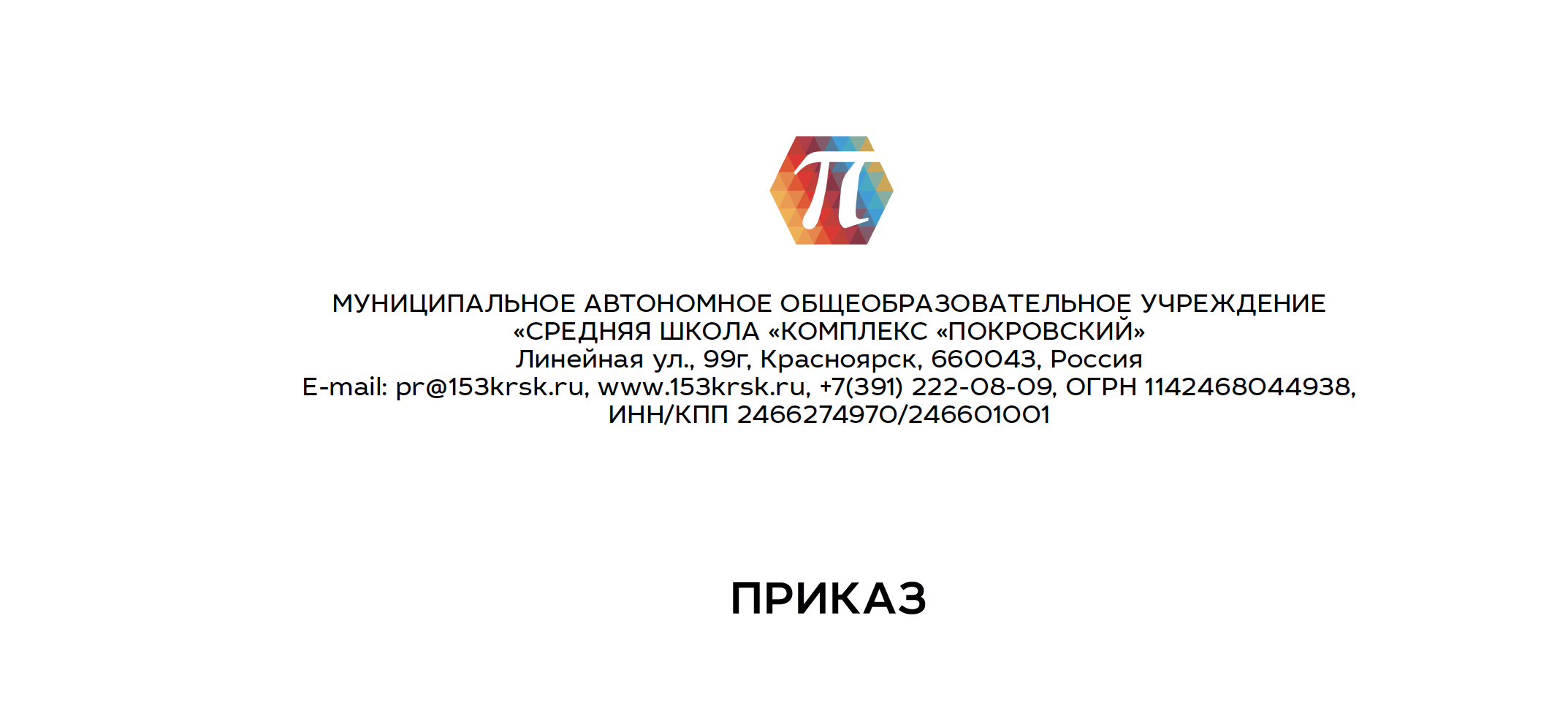 Рейтинг участников индивидуального отбора обучающихся в 5 ЛИНГВО класс (английский язык)на 2022 – 2023 учебный годИндивидуальный номерБаллИндивидуальный номермаксимум 54Л-0844Л-3544Л-4544Л-4843,5Л-0541Л-1740Л-6339Л-3038,5Л-7338,5Л-1337Л-5437Л-6237Л-1636,5Л-2335,5Л-3934,5Л-0734Л-7134Л-1033Л-6133Л-4332,5Л-0232Л-3432Л-7032Л-2431,5Л-0631Л-5331Л-5831Л-7231Л-0130,5Л-2530Л-6029,5Л-3328,5Л-0328Л-2728Л-3828Л-0927Л-5027Л-2026,5Л-5226,5Л-1126Л-4126Л-1425,5Л-1925,5Л-2925,5Л-5925,5Л-1225Л-2625Л-1524,5Л-3123,5Л-5122Л-0421Л-2120,5Л-4220,5Л-3620Л-5519,5Л-4918,5Л-3216,5Л-1814